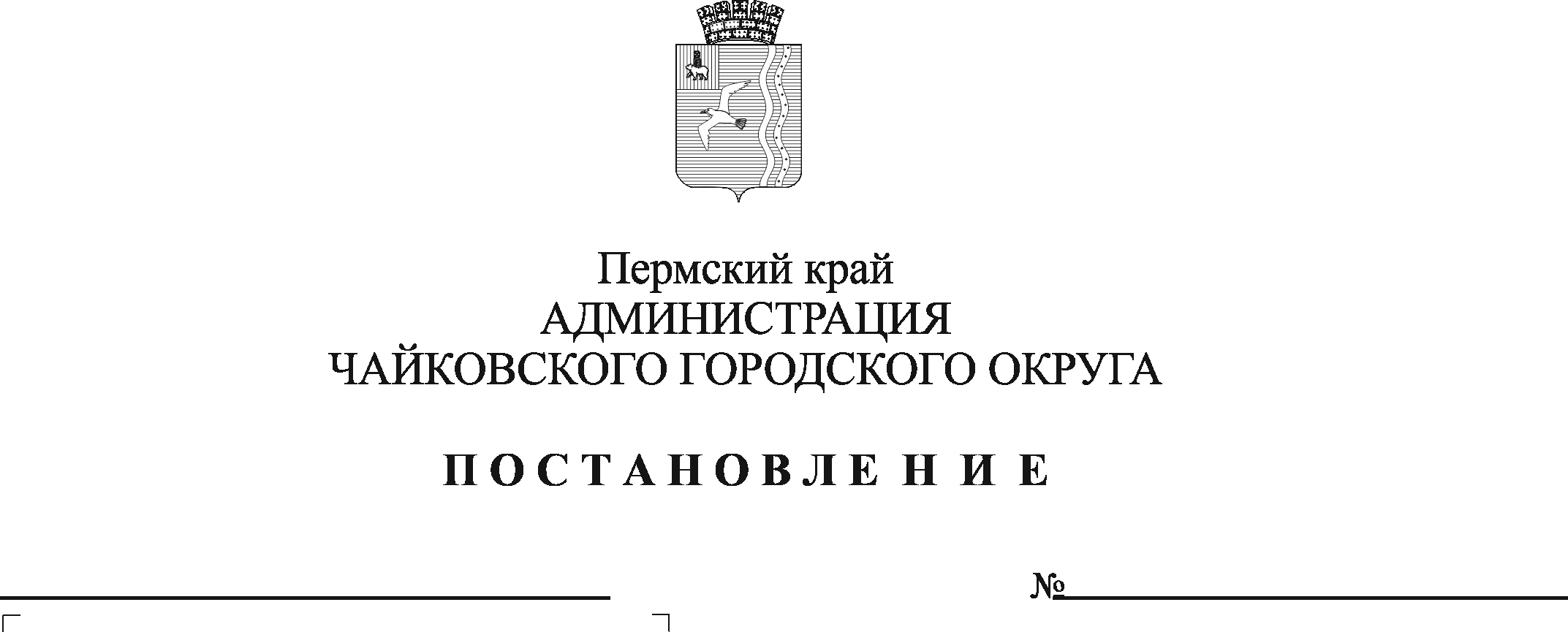 В соответствии со статьей 86 Бюджетного кодекса Российской Федерации, Федеральным законом от 6 октября 2003 г. №131-ФЗ «Об общих принципах организации местного самоуправления в Российской Федерации», Уставом Чайковского городского округа, постановлением администрации города Чайковского от 17 января 2019 г. № 9/1 «Об утверждении муниципальной программы «Обеспечение безопасности жизнедеятельности населения в Чайковском городском округе», в целях обеспечения первичных мер пожарной безопасности на территории Чайковского городского округаПОСТАНОВЛЯЮ: Установить на 2022 год и на плановый период 2023 и 2024 годов расходное обязательство Чайковского городского округа по устройству пожарных пирсов.Включить в реестр расходных обязательств Чайковского городского округа расходы на устройство пожарных пирсов за счет средств бюджета Чайковского городского округа.Определить главным распорядителем средств бюджета Чайковского городского округа по расходам на устройство пожарных пирсов Управление строительства и архитектуры администрации Чайковского городского округа.Опубликовать постановление в муниципальной газете «Огни Камы» и разместить на официальном сайте администрации Чайковского городского округа. Постановление вступает в силу с 1 января 2022 г.Контроль за исполнением постановления возложить на заместителя главы администрации Чайковского городского округа по строительству и земельно- имущественным отношениям.Глава городского округа –глава администрации Чайковского городского округа	 			               Ю.Г. Востриков 